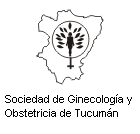 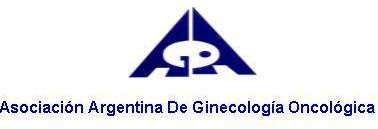 XXII  JORNADAS NACIONALESDEGINECOLOGIA   ONCOLOGICA     14 y 15 de Abril de 2016 - San M. de TucumánInvitado Extranjero: Dr. René Pareja FrancoOncólogo Ginecólogo Pontificia Universidad Javeriana, Instituto Nacional de Cancerología- Medellín – Colombia, Medico Pasante del MD Anderson Hospital en EEUU.La Asociación Argentina de Ginecología Oncológica y la Sociedad de Ginecología y Obstetricia de Tucumán se dirigen a Uds. a los fines de invitar a todos sus socios a proponer temas que serán tratados en  las Jornadas.Enviar los temas a nuestro correo  hasta el 30 de Agosto de 2015.Enviar nomina de profesionales que deseen participar en las actividades.Cordialmente.                  Dra. Juana Bayo  (AAGO)                  Dr. Gonzalo Franco  (AAGO)		Dr. Raúl Audi     (SOGOTUC)